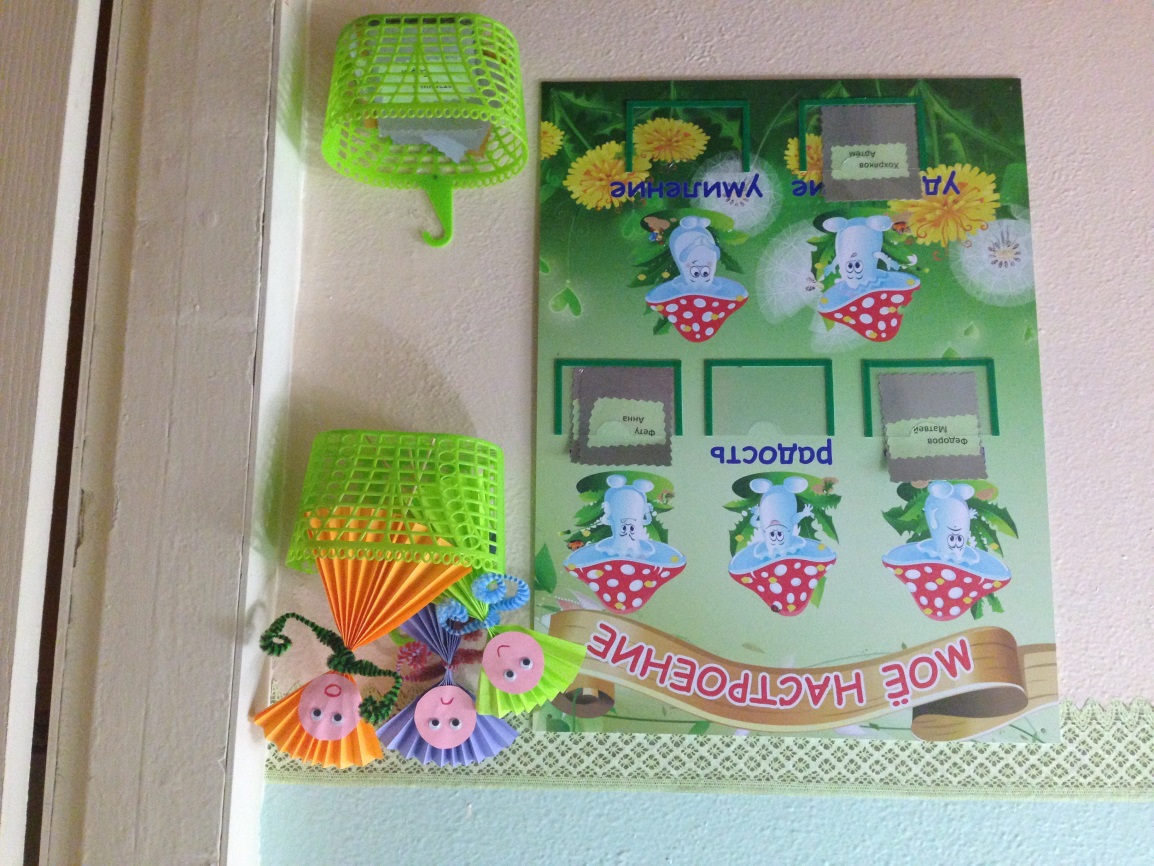 Уголок настроения                                  «Моё настроение»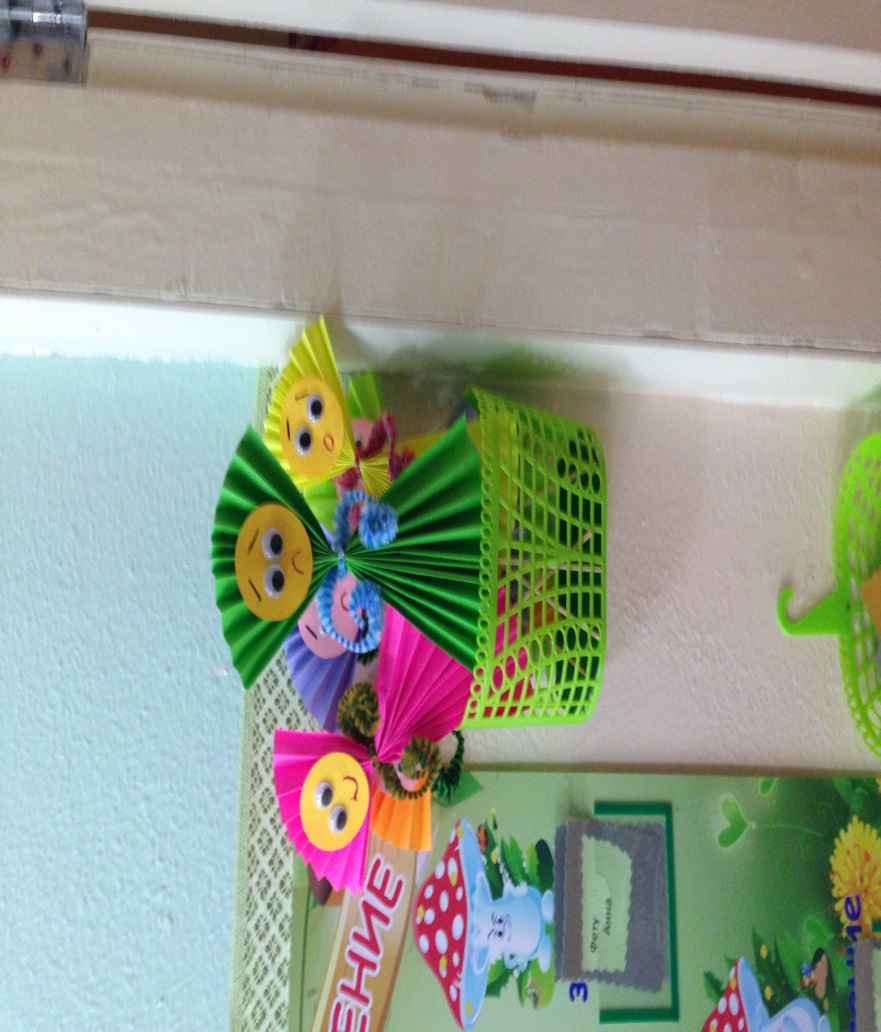 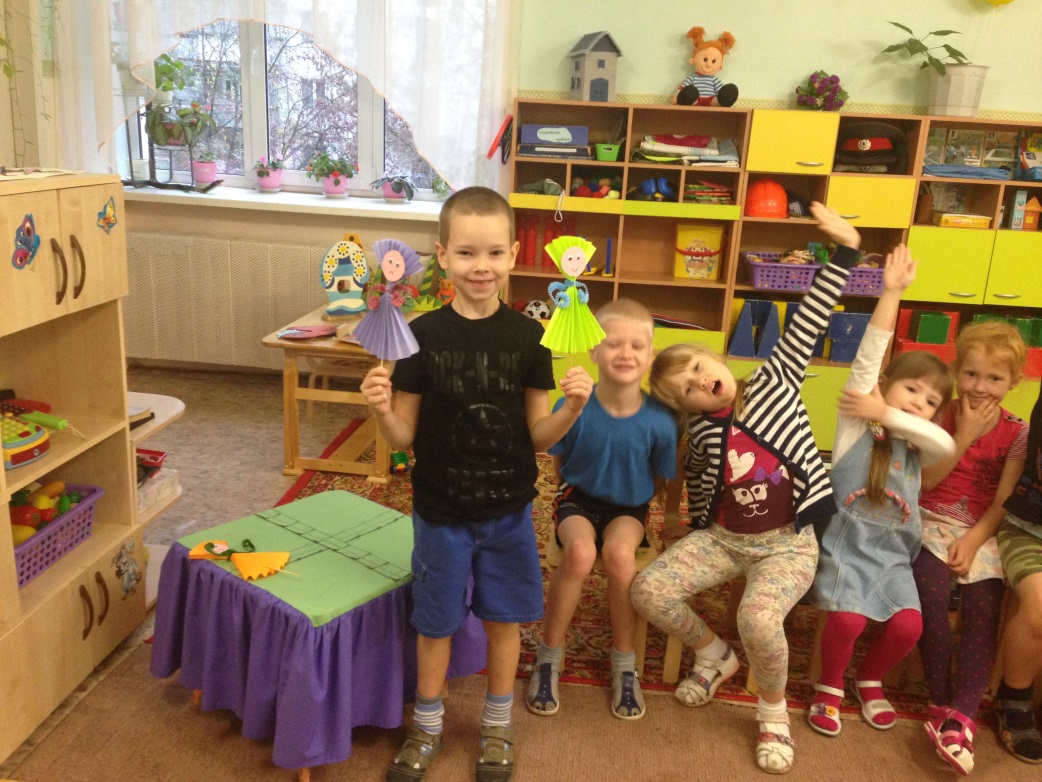 Цель: преодоление эмоционального неблагополучия детей дошкольного возраста.
Задачи:
- создать положительный эмоциональный климат в группе и обеспечить позитивное отношение ребенка к взрослым и сверстникам;
- организовать систематическую работу по коррекции и развитию эмоциональной сферы детей;
- формировать дружеские взаимоотношения, способствовать сплочению детского коллектива.Описание уголка: научить ребёнка понимать своё настроение, свои эмоции и чувства должен взрослый. Для этого в группе  организован уголок настроения. К уголку настроения лежат карточки с именами детей. Для обозначения своего настроения дети используют карточки со своим именем. Каждый грибочек обозначает свою эмоцию. Приходя утром в детский сад, дети отмечают свое настроение, размещая свою карточку в определенном кармашке. В течение дня, если настроение у ребенка меняется, то карточка переставляется уже в другой карман.Так же в уголке находятся куколки с разными настроениями. Каждый ребенок может взять куколку и объяснить, по какой причине у него такое настроение. В группе есть традиция «Минутка настроения», каждый четверг дети садятся в кружок берут куколку и описывают свое настроение. Таким образом, отлеживается микроклимат в группе.  Дети с большим удовольствием используют куколок для театрализованной деятельности.